ANEXO II - RECIBO MODELO “A”OBS: Na prestação tudo deve ser preenchido com a cor preta. Retirar as observações que orientam o preenchimento. Este é um formulário com exemplo de como preencher.(*) Não se aplica a diárias e sim a serviços prestados por pessoa física quando essa não possuir talonários de Nota Fiscal de Serviços. Só aplicar deduções (INSS, ISS etc.), quando for o caso.  ATENÇÃO: Utilizar este modelo quando ocorrer pagamento de diárias, bolsas, auxílios ou remuneração de serviço a pessoas físicas que não possuam talonários de Notas Fiscais de Serviços (Outros Serviços de Terceiros – Pessoa FísicaPROJETO N.º         RECIBO  Eu, Antoine de Saint Exupéry, recebi  da Fundação CAPES/ Fundação Universidade do Estado de Santa Catarina – UDESC  a importância de R$ 531,00  (__Quinhentos e trinta e um reais ___),  em caráter eventual e sem vínculo empregatício, a título de _Auxílio Financeiro a Estudante.___(Identificação do serviço/diária/bolsa) no período de _31/05/2017 a _02_/_06__/2017__.VALOR DA REMUNERAÇÃO	R$___531,00______________Deduções (*)	_________________________	R$__________________________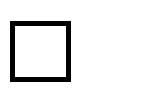 	_________________________	R$__________________________LÍQUIDO RECEBIDO	R$__531,00___________IDENTIFICAÇÃO DO PRESTADOR DE SERVIÇOIDENTIFICAÇÃO DO PRESTADOR DE SERVIÇOIDENTIFICAÇÃO DO PRESTADOR DE SERVIÇONomeAntoine de Saint ExupéryNomeAntoine de Saint ExupéryCPF
010.006.199-08Profissão:  EstudanteRG / Passaporte (se estrangeiro): 
4.358.427   SSP-SCRG / Passaporte (se estrangeiro): 
4.358.427   SSP-SCEndereço Completo:      Avenida Pequeno Príncipe, nº 451, Bairro Campeche, Florianópolis. CEP 88053-000.Endereço Completo:      Avenida Pequeno Príncipe, nº 451, Bairro Campeche, Florianópolis. CEP 88053-000.TESTEMUNHAS (na falta dos dados de identificação do Prestador de Serviço)  TESTEMUNHAS (na falta dos dados de identificação do Prestador de Serviço)  TESTEMUNHAS (na falta dos dados de identificação do Prestador de Serviço)  TESTEMUNHAS (na falta dos dados de identificação do Prestador de Serviço)  (1) Nome        (1) Nome        CPF        CPF        Profissão:        Profissão:        RG        RG        Endereço Completo:        Assinatura  Assinatura  Assinatura  (2) Nome        (2) Nome        (2) Nome        CPF        Profissão:        Profissão:        Profissão:        RG        Endereço Completo:        Assinatura  Assinatura  Assinatura  ASSINATURAS BENEFICIÁRIO/PRESTADOR DO SERVIÇOASSINATURAS BENEFICIÁRIO/PRESTADOR DO SERVIÇOAtesto que os serviços constantes do presente recibo foram prestados.  Em _____/_____/_____    Aqui vai a assinatura da CoordenadoraPor ser verdade, firmo o presente recibo.  _______Florianópolis__, __29_/_05_/_2017__  (Colocar a data do dia em que recebeu o valor na conta)      Aqui vai a assinatura da/o estudanteAssinatura do Beneficiário do AuxílioAssinatura do Prestador de Serviço